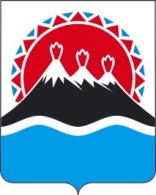 МИНИСТЕРСТВО СПЕЦИАЛЬНЫХ ПРОГРАММ И ПО ДЕЛАМ КАЗАЧЕСТВА КАМЧАТСКОГО КРАЯПРИКАЗ № ___-пг. Петропавловск-Камчатский		                   « __ » _______ 2017 года            ПРИКАЗЫВАЮ:          1. Внести изменение в приложение к приказу Министерства специальных программ и по делам казачества Камчатского края от 15.09.2016 № 86-п «Об утверждении порядка представления казачьим обществом, зарегистрированном в Камчатском крае, заявки на предоставление из краевого бюджета субсидии в целях финансового обеспечения части затрат на осуществление уставной деятельности и отчета об использовании представленной субсидии», изложив его в редакции согласно приложению к настоящему приказу.          2. Настоящий приказ вступает в силу после дня его официального опубликования.Заместитель Председателя Правительства Камчатскогокрая - Министр                                                                                    С.И. Хабаров  СОГЛАСОВАНО:Исп.Архипов Николай Викторович42-02-58Приложение к приказу Министерства специальных программ и по делам казачества Камчатского края от _______2016 № _____«Приложение к приказу Министерства специальных программ и по делам казачества Камчатского края от 15.09.2016 № 86-пПорядок представления казачьим обществом, зарегистрированном в Камчатском крае, заявки на предоставление из краевого бюджета субсидий в целях финансового обеспечения части затрат на осуществление уставной деятельности и отчета об использовании представленной субсидии          1. Настоящий Порядок разработан в соответствии с постановлением Правительства Камчатского края от 08.09.2016 № 351-П «Об утверждении Правил предоставления из краевого бюджета субсидий казачьим обществам в Камчатском крае в целях финансового обеспечения части затрат на осуществление уставной деятельности» и регламентирует порядок и форму представления казачьим обществом, зарегистрированном в Камчатском крае (далее – казачье общество), заявки на предоставление из краевого бюджета субсидий в целях финансового обеспечения части затрат на осуществление уставной деятельности и отчета об использовании представленной субсидии.2. В целях получения субсидии казачье общество представляет в Министерство специальных программ и по делам казачества Камчатского края (далее - Министерство) заявку по форме согласно приложению 1 к настоящему Порядку с приложением следующих документов: 1) копии документов, подтверждающие полномочия лиц, подписывающих заявку (для атамана казачьего общества – протокол круга об избрании физического лица атаманом казачьего общества, в соответствии с которым такое физическое лицо обладает правом действовать от имени заявителя без доверенности, для лица, осуществляющего ведение бухгалтерского учета в казачьем обществе, приказ о приеме на работу либо копия договора на оказание услуг по ведению бухгалтерского учета);  2) копии организационно-распорядительных документов (приказ, распоряжение и т.п.) по организации бухгалтерской учетной политики и учетной политики для целей налогообложения казачьего общества;          3) письмо-уведомление о том, что на дату подачи заявки казачье общество не находится в процессе ликвидации или реорганизации, а также об отсутствии действующего решения уполномоченного органа (органа юстиции, прокуратуры, суда и др.) о приостановлении деятельности казачьего общества на момент подачи заявки;           4) копии бухгалтерского баланса, отчета о прибылях и убытках казачьего общества по состоянию на последнюю отчетную дату, предшествующую дате подачи заявки, копию решения органа управления казачьего общества об их утверждении, иную предусмотренной действующим законодательством Российской Федерации о налогах и сборах документацию, с отметкой налогового органа о принятии формы;5) справки из налогового органа, территориальных органов Пенсионного Фонда Российской Федерации и Фонда социального страхования Российской Федерации о состоянии расчетов некоммерческой организации по налогам, сборам и иным обязательным платежам в бюджеты всех уровней и государственные внебюджетные фонды Российской Федерации, подтверждающие отсутствие задолженности по уплате налогов, сборов и иных обязательных платежей, а также задолженности по уплате пеней, штрафов и иных финансовых санкций по состоянию не позднее одного месяца до даты подачи заявки;  6) смету расходов на осуществление деятельности казачьего общества в рамках реализации мероприятий, отраженных в заявке;7) сопроводительное письмо, содержащее наименование всех прилагаемых документов, в двух экземплярах.  3. Заявка представляется на бумажном носителе или в электронной форме.Заявка и прилагаемые документы представляются в Министерство на бумажном носителе лично представителем казачьего общества или направляются почтовым отправлением по адресу: 683040, пл. Ленина, д. 1, г. Петропавловск-Камчатский. Заявка и документы, перечисленные в подпунктах с 1 по 7 пункта 2, не сшиваются.   Заявка, подписанная электронной подписью, с приложением отсканированных документов, направляется на адрес электронной почты Министерства: MinSP@kamgov.ru.  4. Министерство проверяет комплектность представленных документов, полноту и достоверность сведений, содержащихся в них, а также их соответствие требованиям законодательства Российской Федерации и в срок не позднее 30 календарных дней направляет на адрес электронной почты казачьего общества, указанный в заявке, проект соглашения о предоставлении субсидии.   5. В случае представления казачьим обществом неполного комплекта документов и (или) документов, содержащих неполные либо недостоверные сведения, Министерство не позднее 30 календарных дней со дня поступления документов направляет на адрес электронной почты казачьего общества, указанный в заявке, уведомление о необходимости устранения выявленных нарушений с указанием срока представления соответствующих документов.  При этом срок рассмотрения Министерством заявки приостанавливается до дня поступления в Министерство всех доработанных и (или) недостающих документов.  6. Об использовании субсидий казачье общество представляет в Министерство отчет по форме согласно приложению 2 к настоящему Порядку в сроки и порядке, установленные соглашением о предоставлении субсидии с приложением следующих материалов:  1) при использовании субсидии на материально-техническое обеспечение уставной деятельности казачьего общества - копии документов, подтверждающие расходы на приобретение материально-технических средств, копии документов, определенные бухгалтерской учетной политикой казачьего общества, о принятии материально-технических средств к бухгалтерскому учету;  2) при использовании субсидии на оплату аренды имущества и услуг, необходимых для осуществления уставной деятельности казачьего общества - копия договора аренды, копия правоустанавливающих документов, подтверждающих право собственности арендодателя на имущество, копия документов подтверждающих расходы в соответствии с договором аренды (арендная плата, оплата коммунальных услуг, ремонт арендуемого имущества и т.д.), копия договора возмездного оказания услуг,  копия лицензии на осуществление деятельности в области оказания соответствующих услуг (в случаях установленной законодательством Российской Федерации), копии документов подтверждающие оплату соответствующих услуг;  3) при использовании субсидии на оплату расходов по организации, проведению и участию в мероприятиях, связанных с уставной деятельностью казачьего общества:  а) при организации и проведении мероприятия казачьим обществом - копии организационно-распорядительных документов (приказ, распоряжение, план и т.п.) по организации и проведению мероприятия, копии документов, подтверждающих расходы на организацию и проведение мероприятия, пояснительная записка с описанием мероприятия;  б) при участии казачьего общества в мероприятиях сторонних организаций - заверенные организаторами мероприятий копии организационно-распорядительных документов (приказ, распоряжение, план и т.п.) по организации и проведению мероприятия, копии приглашений, вызовов для участия в мероприятии, копии организационно-распорядительных документов казачьего общества (приказ, распоряжение и т.п.) по организации участия членов казачьего общества в мероприятии, копии документов подтверждающих расходы на участие членов казачьего общества в мероприятии, пояснительная записка с описанием мероприятия.  4) при использовании субсидии на оплату труда работников казачьего общества - копия штатного расписания казачьего общества, копия приказа о приеме на работу работника, копия трудового договора с работником, копия трудовой книжки работника, копия документа удостоверяющего личность работника, документы, подтверждающие оплату труда работника.5) сопроводительное письмо, содержащее наименование всех прилагаемых документов, в двух экземплярах.  7. Отчет и документы, перечисленные в подпунктах с 1 по 5 пункта 6, не сшиваются.  8. По требованию Министерства казачье общество в дополнение к документам, перечисленных в подпунктах с 1 по 4 пункта 6, предоставляет документы, необходимые для осуществления Министерством и органами государственного финансового контроля проверок соблюдения казачьим обществом условий, целей и порядка предоставления субсидии.                                                                            Приложение 1к Порядку представления казачьим обществом, зарегистрированном в Камчатском крае, заявки на предоставления из краевого бюджета субсидий в целях финансового обеспечения части затрат на осуществление уставной деятельности и отчета об использовании представленной субсидииЗаявкана предоставление субсидии (наименование казачьего общества)    1. Сведения о руководителе (Ф.И.О., должность) ______________________    ________________________________________________________________    2. Контактная информация (фактический адрес, телефоны, факс, e-mail):    ________________________________________________________________    3. Банковские реквизиты: __________________________________________    4. Общая численность членов казачьего общества: _____________________    5. Численность членов казачьего общества принявших на себя обязательства по несению государственной или иной службы: _____________    6. Перечень затрат:Атаман казачьего общества           ________________ ____________________                                                               (подпись)                   (Ф.И.О.)Главный бухгалтер (бухгалтер) или лицо, с которым заключен договор об оказании услуг по ведению бухгалтерского учета  ________________ ___________________                                                               (подпись)                   (Ф.И.О.)    Место печати                                                                      Приложение 2к Порядку представления казачьим обществом, зарегистрированном в Камчатском крае, заявки на предоставления из краевого бюджета субсидий в целях финансового обеспечения части затрат на осуществление уставной деятельности и отчета об использовании представленной субсидииОтчет(наименование казачьего общества) об использовании представленной субсидии по соглашению от «____»________20___г. №_______ Атаман казачьего общества    ________________ _____________________                                                                 (подпись)                  (Ф.И.О.)Главный бухгалтер (бухгалтер) или лицо, с которым заключен договор об оказании услугпо ведению бухгалтерского учета  ________________ __________________                                                               (подпись)                   (Ф.И.О.)        Место печати»ПО внесении изменения в приложение к приказу Министерства специальных программ и по делам казачества Камчатского края от 15.09.2016 № 86-п «Об утверждении порядка представления казачьим обществом, зарегистрированном в Камчатском крае, заявки на предоставление из краевого бюджета субсидии в целях финансового обеспечения части затрат на осуществление уставной деятельности и отчета об использовании представленной субсидии» Начальник отдела по делам казачества Министерства специальных программ и по делам казачества Камчатского края       Н.В. АрхиповГлавный специалист-эксперт Министерства специальных программ и по делам казачества Камчатского края       М.В. ЧернявскийГлавный специалист-эксперт Министерства специальных программ и по делам казачества Камчатского края       Е.В. Вишневский№ п/пПеречень затратСумма, руб.Размер софинансирования за счет средств казачьего общества, руб.1.2.Итого:Итого:Перечень мероприятийПолучено средств из бюджета Камчатского краяПолучено средств из бюджета Камчатского краяПроизведено расходов бюджетных средств (кассовые расходы)Произведено расходов бюджетных средств (кассовые расходы)Остаток бюджетных средств на отчетную дату (графа 3 - графа 5)Произведено расходов средств казачьего обществаПроизведено расходов средств казачьего обществаПеречень мероприятийза отчетный периодс начала годаза отчетный периодс начала годаОстаток бюджетных средств на отчетную дату (графа 3 - графа 5)за отчет-ный периодс начала года12345678Итого: